МКУК «Подосиновская МБС»Подосиновская центральная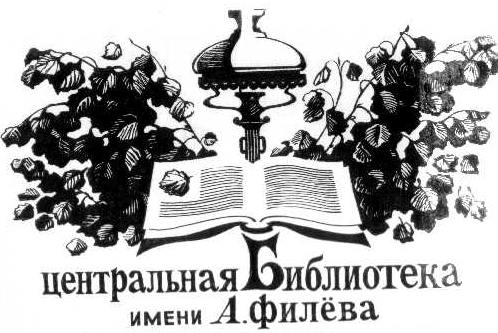 библиотека им. А. ФилёваМетодический секторВнедри у себяИнновационные формы работы.Опыт библиотек РоссииВыпуск 29Подосиновец, 2015И прищепка - средство рекламы.В жаркий августовский день в мурманском парке отдыха на Семёновском озере можно было загорать, гулять, кататься на аттракционах, а можно почитать - в Летнем читальном зале библиомобиля. Группа специалистов Мурманской областной детско - юношеской библиотеки выехала в парк с целью рекламы библиотеки и привлечения к книге юных жителей города.(Коровина, И. И прищепка - средство рекламы / И. Коровина.- Библиотека.- 2014.- № 10.- С. 13.)Каждый отдыхающий в этот день имел возможность стать участником акций «А можно взять и почитать», «Фенькин чемодан», «ВООК-прищепка» (книжная прищепка).Юные книголюбы с большим удовольствием рассматривали издания, рисовали своих любимых литературных героев, а также мастерили книжки-малышки. С помощью ВООК-прищепки результаты их творчества тут же вывешивались на всеобщее обозрение.Самым маленьким любителям чтения понравилось играть с куколкой Фенькой - героиней сказки Пантелеева, которая приехала в своём чемодане на борту передвижной детской библиотеки.Каждый посетитель мог выбрать себе из большой красивой сумки подарок - журнал или книжку, а также завести самого настоящего «друга для чтения».«Приезжайте почаще!» - сказали нам на прощание посетители парка. И мы пообещали вернуться - на то же место в тот же час.Бренд женского клуба. Как представить его в сети?Интернет-представительство является сегодня неотъемлемым элементом имиджа любой библиотеки. Более продвинутая категория пользователей, которая с каждым днём расширяется, обязательно будет искать на вашей листовке или рекламном буклете адрес в Сети.(Козыряцкая, О. Бренд женского клуба. Как представить его в сети? / О. Козырянская // Библиотека.- 2014.- № 10.- С. 29-30.) Интернет-представительство в контексте женского клуба - это мощный маркетинговый инструмент, позволяющий узнать о вас огромному количеству потенциальных участниц. Именно таким образом вы можете донести до них последние новости, сообщать об акциях и планируемых мероприятиях, формировать положительный образ клуба. А также наладить самую оперативную взаимосвязь между интернет - представительством и целевой аудиторией. Для этого на сайте используются механизмы обратной связи, анкетирование, опросы, гостевые книги, форумы, чат-комнаты, рассылка новостей и т. д. Достаточно просто и без каких-либо затрат можно получать комментарии и отзывы потенциальных участниц. На этой основе создаётся база данных об активных посетителях сайта (их портреты, контактная информация, сведения об интересах, предпочтениях). В дальнейшем всё это можно эффективно использовать в вашей работе.Продвижение женского клуба, описание всех его достоинств - основная цель создания интернет-представительства. Критериями его оценки будут являться качество дизайна, актуальность и полнота информационного наполнения, уровень сервиса. Используя все эти преимущества Сети, начинающий коуч-менеджер (руководитель клуба) или лайфкоуч имеет все шансы сформировать виртуальный офис, реклама которого будет обходиться гораздо дешевле. А создать вокруг женского клуба «информационный шум» вообще не составляет большой сложности.Кто такой коуч? Коучей часто называют тренерами успеха. Коуч - это специалист, к которому обращаются люди с целью разобраться в себе, своих проблемах и неудачах, коуч даёт новое видение ситуации и вдохновляет на изменения.Конечно, российская аудитория Интернета ещё не особенно велика. По оценкам Фонда общественного мнения, на сегодняшний день она составляет около 15 млн человек. Эта цифра включает всех, кто пользовался Сетью хотя бы один раз за последние шесть месяцев. Более реальными нам представляются сведения о месячной, недельной и суточной аудитории, которые, по данным того же ФОМ, составляют 12 млн, 8,5 млн и 4,3 млн человек соответственно. По качественным характеристикам данная аудитория очень привлекательна для рекламодателей. В большинстве своём это пользователи, приходящие в Интернет за деловой информацией, люди прогрессивные, активные, с высшим образованием и доходом выше среднего. Просто имея интернет-представительство женского клуба, коуч-менеджер или лайфкоуч могут быть уверены, что заинтересованные лица - потенциальные участницы и партнёры - сами смогут найти нужные им сведения.Официальное веб-представительство в Интернете женского клуба будет рассматриваться как:-  средство обращения к большой аудитории;- источник подробной и актуальной информации;- постоянная реклама с широкими возможностями;- обратная связь;- имидж.Веб-представительство клуба – это, прежде всего, информационное представительство в Сети. Интернет работает 24 часа в сутки. В течение этого времени с контентом могут ознакомиться сотни потенциальных участниц. Всемирная паутина позволяет разместить любой, даже кажущийся невероятным, объём детальной информации, удобно её структурировать и изменять так часто, как только потребуется. А одновременное использование на сайте статичных изображений, анимации, звука, видео позволит посетительницам получить максимально полное представление об объединении.Сам по себе выпуск веб-представительства женского клуба уже является рекламной акцией, привлекающей внимание к библиотеке. Создавая сайт, лайфкоуч получает в постоянное пользование собственное средство проведения маркетинговых мероприятий.Примерная структура интернет-представительства:«Главная страница». Основная её задача - кратко проинформировать потенциальных участниц о женском клубе. Здесь чаще всего располагаются приветственный текст и новости клуба.«Услуги». На этой странице посетительницам можно узнать информацию о спектре услуг, предоставляемых клубом.«О клубе». Этот раздел включает в себя подробные сведения о самом клубе, его руководстве и участниках.«Профильные секции клуба». Например: секция здоровья и красоты, секция дизайна, юридическая секция и др.«Мероприятия (афиша)». Здесь размещаются планы на месяц и на текущий год.«Контакты». Раздел, где сообщаются контакты, по которым можно связаться с администрацией сайта. Стандартная контактная форма состоит из трёх полей: имя, e-mail, текстовое поле; для сообщения.«Участники клуба». Перечень имён и фамилий, представленный в алфавитном порядке, краткие биографические данные, круг интересов. Напротив фамилий почётных участников клуб стоит поставить отметку VIP.«Условия вступления». Здесь потенциальным участницам нужно заполнить анкету и рассказать о круге своих интересов, а также об ожиданиях, которые они связывают со вступлением в клуб«VIP-карты для постоянных участниц клуба (условия приобретения).«Интерактивное общение». Чат-комната, литературный форум и др.Дополнительные разделы: «Рекомендуем почитать», «Ссылки на тематические ресурсы», «Красота & Здоровье», «Кулинария», «Рукоделие», «Техно-women», «Путешествия», «Хобби», «Конкурсы», «Фотоальбом», «Тесты» и др.Уникальным отличием проекта по сравнению с другими женскими порталами может явиться: собственная Интерактивная академия, которая предоставляет дистанционное обучение в раз личных направлениях (курсы кулинарного мастерства, мастер-классы по рукоделию, веб-семи нары, посвящённые взаимоотношениям, персональному развитию и т. д.) в режиме онлайн.С рейтингом и статистикой сайтов российского Интернета по теме «Женский клуб» вы можете ознакомиться в крупнейшей поисковой системе Google, набрав в строке поиска «Женские клуб в Интернете».Самостоятельно проработайте источники информации, проанализируйте их, приобретите компетентность для поддержания на нужном уровне интернет-представительства клуба.Конечно, лайфкоучеру важно постоянно быть интерактивным, устраивать опросы, наполнять сайт контентом, близким и понятным участницам женского клуба, поднимать важные вопросы.Первопроходцами в данной области являются крупные западные компании. Но в этом направлении начнут двигаться все, кто собирается добиться значительных результатов и занять определённое место в сознании потребителей.Член совета директоров корпорации Intel Эндрю Гроув как-то сказал: «Лет через пять каждая компания превратится в интернет-компанию либо вообще перестанет существовать». Это заявление отлично иллюстрирует важность Интернета в современном мире. Брендинг в Сети будет постепенно развиваться, а библиотеки, которые начнут использовать его уже сейчас, смогут значительно опередить конкурентов и привлечь внимание потенциальных пользователей.Брендинг - деятельность по разработке марки продукта, продвижению на рынок и обеспечению ее престижности, и мониторинг на соответствие марки требованиям рынка.Задача брендинга - повысить осведомленность потребителей и влюбиться в товар.«Человеком надо быть всегда»Обсуждение по рассказам: Е. Габовой «Не пускайте рыжую на озеро» и В. Крупина «А ты улыбайся», для учащихся 8-10 классов«Всё начинается с любви.Мы родились на свет людьми – Давайте жить как люди!»Владимир БашуновЦель обсуждения: познакомить с творчеством Е.В. Габовой и В.Н. Крупина, вызвать интерес к современной литературе, показать, что нет людей, похожих друг на друга.(Щетинина, Г. «Человеком надо быть всегда» / Г. Щетинина // В копилку специалиста: Методический сборник. Выпуск 2.- Киров, 2014.- С. 22-25.)Ведущий: Мир детства всегда интересен нам, он чистый, яркий, своеобразный, но и жестокий, суровый, который накладывает свой отпечаток на всю жизнь. Вот об этом нам рассказывает Елена Габова. Но сначала слово о писателе.Елена Васильевна Габова (Столповская) родилась в 1952 году в городе Сыктывкаре. Закончила сценарный факультет Всесоюзного государственного института кинематографии. Автор 12 книг для детей и подростков, изданных в Москве, Киеве, Японии. За рассказы и повести для детей удостоена звания лауреата Государственной премии Республики Коми в области литературы. Лауреат Международной литературной премии Владислава Крапивина (2006 г.) за сборник повестей и рассказов «Никто не видел Рыжего», «Не вставайте с левой ноги», утверждающих доброту, совестливость и уважение к людям. Она заслуженный работник культуры Российской Федерации, член Союза писателей России.- Какой вы представили главную героиню рассказа Елены Габовой? (Света Сергеева осталась без отца, у неё мать и две сестрёнки. Семья живёт очень бедно и внешность девочки совсем не примечательна: рыжая, волосы, как проволока. Большая фантазёрка, любит ходить в походы, одноклассники её не любят, особенно девчонки, презирают за бедность, внешность и за непослушание).- Как автор описывает внешность девушки в начале рассказа и в конце? (В начале рассказа перед нами скромная, застенчивая Света Сергеева, а в конце - «золотоволосая красавица. Как она величаво идёт! Молодая женщина на сцене прямо-таки роскошная, … от её наружности веет благородством»)- Почему так Света стремилась в поход с одноклассниками? (Основная причина - отправиться на озеро, заплыть далеко-далеко и петь, чтобы слушал весь мир её).- А как она пела? (Ребята считали, что она выла (начало рассказа), а в конце - она пела высоким, удивительно знакомым голосом, так пели только оперные артисты, это была восходящая звезда Светлана Сергеева).- Как вы думаете, где кульминация рассказа? (Когда Женька выбросил сумку Светы на берег, ей ничего не оставалось, как покинуть теплоход).- Ваше отношение к её одноклассникам? (Жестокие, бессердечные, никто не заступился, хотя не все были на стороне Женьки). - Надо ли идти на поводу у других или быть самим собой, всегда ли удаётся защитить слабого? (Думаем, не всегда, надо иметь большой авторитет, чтобы возразить «сильному».)- Нашлись бы в вашем классе ребята, которые защитили бы «слабого»?(Ребята называют несколько человек).- Класс, в котором училась Света Сергеева, был дружным? (Конечно, нет. Их дружба заключалась в том, чтобы хорошо развлечься, а мало кто любовался природой, наслаждался свежим воздухом. Они давно уже изгнали из «своего круга» Свету). - Можно ли было остановить жестокие действия мальчишек или одноклассников Светы Сергеевой? (Можно, но это сделать могли только взрослые мальчишки, у которых есть авторитет. О причине жестокости детей Владимир Крупин говорит: «Насмотрелись телевизора»).- Что же помогло героине выстоять? (Она была старшей в семье. Оставшись без отца, она научилась сдерживать слёзы, страдать, чтобы не видела мать, но главное - умела прощать одноклассникам (делилась своей едой, улыбалась «через силу»). - Как рассказчик относится к пению Светы? (Она пела жалобно, заунывно, никогда я таких песен не слышал. А голос Рыжухи всё раздавался, и было в нём что-то родственное с начинающей расти травой, лёгкими перистыми облаками, тёплым воздухом...).- Почему рассказчик не подошёл к Свете Сергеевой в оперном театре?(Наверное, стало стыдно, стыдно за всех, кто причинял ей боль, а она, вопреки обстоятельствам, шла к своей главной цели - доказать всем, что она талантлива, умна, имеет право на счастье).- А как вы думаете, из какой сказки пришла к нам Света Сергеева? (На память приходит сказка Г.Х. Андерсена «Гадкий утёнок» и стихотворение К. Бальмонта «Белый лебедь»)Белый лебедь, лебедь чистый,Сны твои всегда безмолвны,Безмятежно-серебристый,Ты скользишь, рождая волны.Но скользишь ты, утопая,В бездне воздуха и света.Над тобой Эфир бездонныйС ярко Утренней Звездою.Ты скользишь, преображенный,Отраженный красотою.Символ нежности бесстрастной,Недосказанной, несмелой,Призрак женственно-прекрасныйЛебедь чистый, лебедь белый!Ведущий: А теперь познакомимся с творчеством Владимира Крупина.Владимир Николаевич родился в 1941 году в селе Кильмезь Кировской области, сын лесника. Окончил Московский педагогический институт имени Крупской. Был членом редакции журналов «Новый мир», «Москва». Преподавал в Московской духовной академии, сейчас преподаёт в Академии живописи в Москве.Он мастер рассказов и повестей. Широкую известность ему принесла повесть «Живая вода», с большой любовью к сельским подросткам рассказывают его повести «Дымка», «Родная сторона».Валентин Распутин писал о нём: «Владимир Крупин - один из самых святых и честных людей нашего поколения».Основная тема в творчестве Крупина - тема детства. Больше всего беспокоит его судьба молодого поколения, какими вырастут дети, как уберечь их от жестокости, как помочь выжить в быстроменяющемся мире.У Крупина много наград, но главные для него - это награды Русской православной церкви: Орден Святого Благоверного Великого князя Даниила Московского, Орден Преподобного Сергия Радонежского, литературная премия имени святых равноапостольных Кирилла и Мефодия.- Ваши впечатления после прочтения рассказа «А ты улыбайся!»?(Рассказ интересен тем, что повествует о подростках. Порой они не замечают, как бывают жестоки. Главные герои не играют в футбол, а дерутся. Маленькие дети потом копируют их. Старшим детям нужно всегда помнить: за вами следят малыши, и они хотят быть похожими на вас.)-Что больше всего удивило рассказчика?(«Мальчишки играли зло, азартно, использовали силовые приёмы, приговаривая: «А ты улыбайся!». И тот, кого били, улыбался и отвечал тем же»).- Что же на самом деле творилось на поле?(Настоящая драка: мальчишки били не по мячу, а по ногам, по спине, отпихивали руками, кричали: «Силовой приём!»).- Манера повествования у Владимира Крупина бойкая, живая. А почему?(Скорее всего, это разговорная лексика (влепливать, шарахивать, потянулся народ) помогает увидеть реальную картину на футбольном поле).- Давайте прочитаем финал рассказа и прокомментируем его. Какова основная мысль?(Маленькие дети, глядя на мальчишек, расстреливали снежками вылепленных из снега и папу, и маму, и себя, и всю родню. После прочтения этого рассказа чувствуешь боль за всех: и за старших, и за младших детей, и за их родителей.)- Дают ли Елена Габова и Владимир Крупин готовые рецепты поведения человека в коллективе? Чему они учат?(Конечно, нет. Но они учат нас быть внимательными друг к другу, уметь постоять не только за себя, но и учить «слабого» защищаться, быть самим собой в любой ситуации).- Что объединяет рассказы Елены Габовой и Владимира Крупина?(Подростковая жестокость, невнимание к людям, несправедливость взрослых и одноклассников).Ведущий: Каждый раз, глядя на «униженного», помните, что на его месте может быть самый близкий вам человек. Чем больше будете делать добра людям, тем легче вам будет жить в обществе, зло будет прятаться, не «высовываться», оно растворится в добре. - Что каждый для себя сегодня возьмёт с обсуждения?(Быть внимательным к людям, уважать одноклассников, стремиться к знаниям, быть целеустремлённым, развивать свой талант, быть всегда человеком).Ведущий: Быть всегда человеком - это и легко, и трудно. Быть самим собой легко, но защищать интересы других трудно. Помните, что только добрые люди оставляют свой след на Земле. И мне хочется, чтобы вы запомнили навсегда два высказывания:- «Знания должны увеличиваться с добротой». (Фазиль Искандер).- «Чем человек умнее и добрее, тем больше он замечает добра в людях». (Блез Паскаль).Литература: Габова, Е. Не пускайте рыжую на озеро [Текст] / Е. Габова // Путеводная звезда. -2011. - №3. -С.2 - 4. Крупин, В. А ты улыбайся [Текст] // Владимир Крупин. Босиком по небу. - М.: 2011,- С. 177-179. http://festival. lseptember.ru/articles/570248/